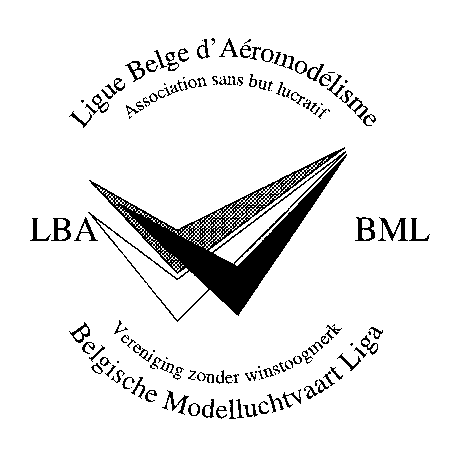 BML - LBAVERGADERING per videoconferentie van de SPORTCOMMISSIE van 13 april 2022Aanwezig : Herzog Robert (Voorzitter), Halleux Paulette (F3B), Pascal den Haese (schatbewaarder BML, coördinator van de ploegen), Liber Robert (F2), Steven De Weerdt (F3K), David Liber (F2), Rudy Van Cauwenberg (F5J)Afwezig : Jean-Yves Castermans (F3A), Vanderschelde Guy (F3C), De Prins Timen (F3M)Verontschuldigd: Inge Van de Keere (F3A), Wim Reynders (F4C), Dieter Beckers (F5B), Jean-Luc Dufour (F5J), Norbert De Wulf (555), Augustin Godet (F4C), Geneviève Awouters (F3B)Goedkeuring sportprogramma’s  2022Sectierapporten werden elektronisch ontvangen. Alle rapporten zijn beoordeeld en goedgekeurd door de raad van bestuur van de BML.De kalender bevat 65 wedstrijddata.In F2 combat is er maar één deelnemer die zal deelnemen aan internationale competities. Dit is een situatie vergelijkbaar met F3D.Sommige categorieën zijn verdwenen: F9U, F3M, F3P, F2 combatJaarlijkse vergadering CIAMDe plenaire vergadering vindt plaats via videoconferentie op 7 mei.In de weken voorafgaand aan deze datum vonden voorbereidende virtuele technische meetings plaats voor de verschillende secties. Voor elk van deze bijeenkomsten werd Robert gevraagd een persoon aan te wijzen. Deze werden persoonlijk uitgenodigd voor hun respectieve vergaderingen.De deelnemers waren:Soaring: F3B F3G, Paulette Halleux, F3K: Steven De Weerdt (geen voorstel), F3D: Wim LentjesBelgische standpunten ten opzichte van de CIAM-agenda -De commissie doorloopt de agenda van voorstellen van algemeen belang.Voorstel van Zweden: voor onder voorbehoud van correctie van foutenVoor de andere technische punten stuurden de coördinatoren Belgische stellingen om te verdedigen:F2B: 4.2.7 a en b: voorF2C: 4.3.5. tegen omdat de tekst de situatie compliceertF2D: 4.4.15 voor, 4.4.13 voor, 4.k.2 en 3 voorBijlage 4.c: World Cup: F2G toe te voegen: voorSoaring: Nederlands voorstel voor een beginnerscategorie teruggestuurd naar SC Education.F3C punt 14.5.h.3 a) en b): voorF5B punt 14.8 a, b, c, d: voorF5J: 555.11.12: voorVoorbereiding van onze teams op het jaar 2022De administratieve en financiële aspecten van de teams op BML-niveau worden beheerd door Pascal Den Haese pdh@ping.be. De procedures voor teamsubsidie ​​zijn te vinden op de BML-website: https://www.belairmodels.be/sport/support-for-team-managers/procedutes-for-tm-pilots-and-helpers-subsidiesF2: Wereld - 8-13 augustus, Polen, Wloclawek: 1 AAM-piloot in F2B, 1 VML- piloot en zijn mecanieker in F2D en een teamleider. Het “voorlopig inschrijfformulier” is naar de organisator gestuurd. Het definitieve inschrijfformulier en de betalingen moeten uiterlijk op 15 mei zijn gedaan.F3A: Euro-21-28/8, Zamora, Spanje, tot nu toe geen teamF3C: Euro-13-20/8 Moncelice (Italië), geen teamF3D: World-8-14/7, Muncie, VS, 1 VML- piloot, 1 helper/teamleider. Het “voorlopig inschrijfformulier” is naar de organisator gestuurdF3K: Wereld 24-29/7, Martin, Slowakije. TM, 3 VML-piloten, 3 helpers. Het “voorlopig inschrijfformulier” moet uiterlijk 30 april naar de organisator worden gestuurd. Het definitieve inschrijfformulier en de betalingen moeten voor 30 juni zijn gedaanF4C: Wereld-23-30/7, Tonsberg, Noorwegen, geen teamF5B: Wereld-11-17/9, Bulgarije, Dupnitsa, nog geen team.F5J: Wereld- 21-27/8, Szrged, Hongarije, geen teamSAM: Een groep Belgen zal waarschijnlijk deelnemen aan de EuroSAM in Tsjechische Republiek tussen 19 en 24 juni aanstaandeBudgettaire voorzieningen voor de Team ManagersZie vorig punt DiversGeen De vergadering eindigt om 21.00 uur.Paulette HalleuxVerslaggeverVertaling: Dieter Beckers